Kézműves foglalkozás:Szitakötő c. folyóirat 57. számŐserdei mese című rovatáhozKaméleon mintázása Zentangle technikávalLépések:Készhez kapott kaméleon mintázása Zentangle technikával. Az ábrázolás általában hagyományosan fekete-fehérben történik, de lehet akár színes tűfilccel is. A kaméleon egy részét, vagy akár a teljes részét sormintákkal díszítik a tanulók. Kétféleképpen lehetséges:Szabadon elkezd mintákat rajzolni (ehhez nagyon átgondoltan kell haladni)Előre megtervezett forma, körvonal mentén halad (itt a forma határa a segítség)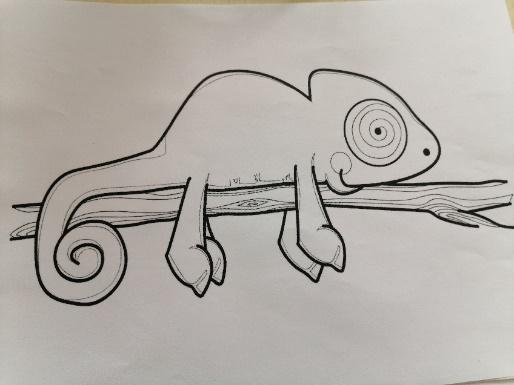 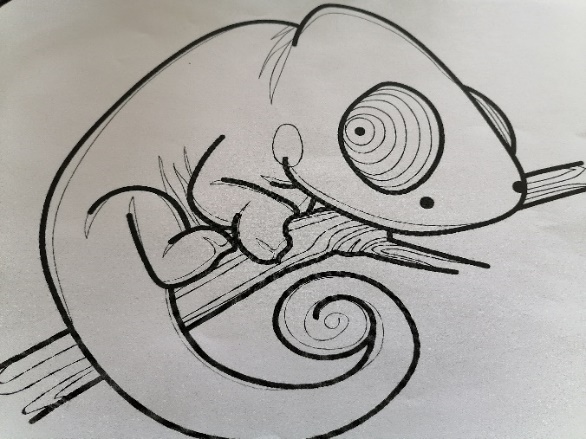 Zentagle minta sablonok: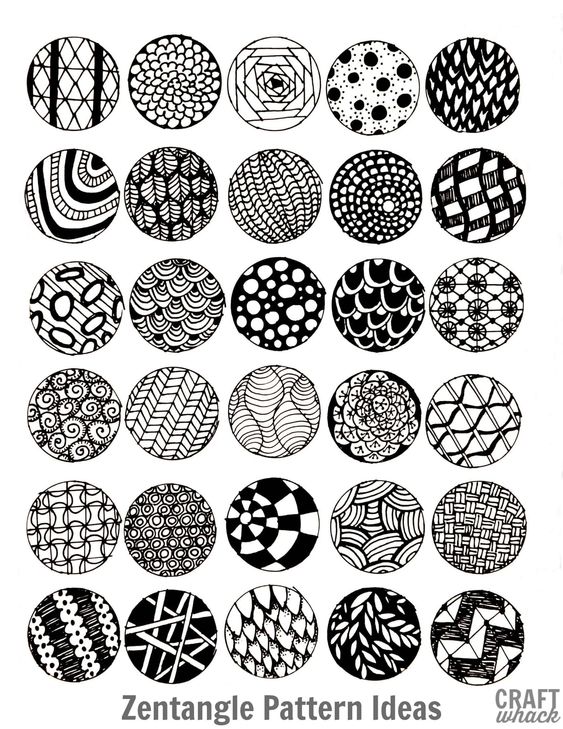 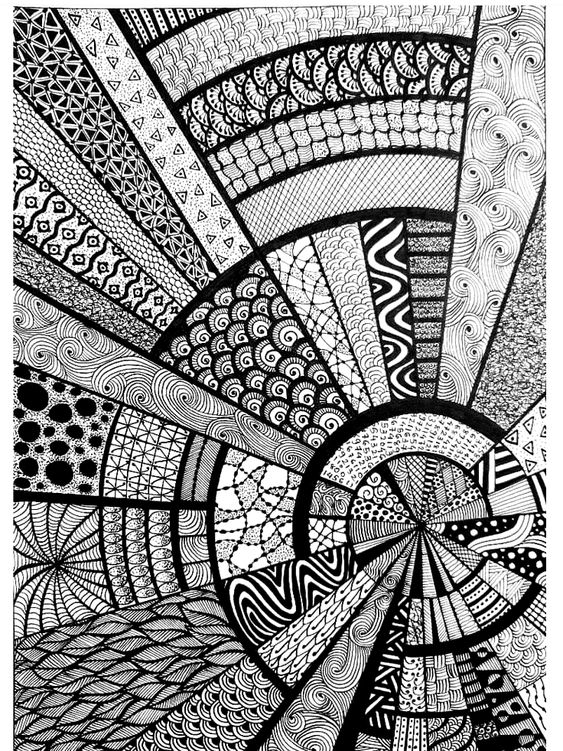 A háttér illetve a kaméleon színezése pasztelkrétával.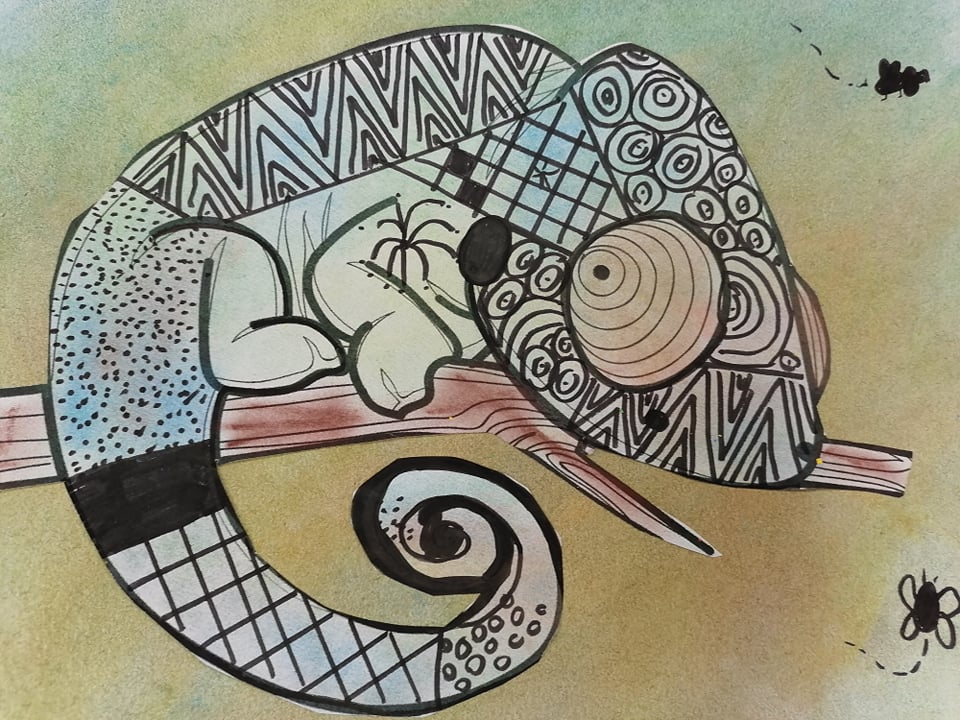 